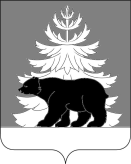 Об утверждении Дорожной картыпо обеспечению пожарной безопасности на объектах сельскохозяйственных организаций  в 2023 годуВ целях обеспечения соблюдения требований пожарной безопасности в весенне – летний период 2023 года на объектах сельскохозяйственных организаций Зиминского района, в соответствии со статьей 11 Федерального закона от 21 декабря 1994 года № 68-ФЗ «О защите населения и территорий от чрезвычайных ситуаций природного техногенного характера», статьей 42 Федерального закона от 10 января 2002 года № 7-ФЗ «Об охране окружающей среды», Правилами противопожарного режима Российской Федерации, утвержденными постановлением Правительства Российской Федерации от 16 сентября 2020 года № 1479, руководствуясь статьями 22, 46 Устава Зиминского районного муниципального образования, администрация Зиминского районного муниципального образованияПОСТАНОВЛЯЕТ:1. Утвердить Дорожную карту по обеспечению пожарной безопасности на объектах сельскохозяйственных организаций Зиминского района на 2023 год (далее – дорожная карта).2. Рекомендовать руководителям сельскохозяйственных организаций, осуществляющих свою деятельность на территории Зиминского района, руководствоваться в своей деятельности дорожной картой, указанной в пункте 1 настоящего постановления.3. Настоящее постановление  опубликовать в информационно- аналитическом, общественно политическом еженедельнике «Вестник района» и разместить на официальном сайте администрации Зиминского районного муниципального образования www.rzima.ru в информационно- телекоммуникационной сети «Интернет».4. Контроль за исполнением постановления возложить на заместителя мэра по управлению муниципальным хозяйством Ширяева А. А.И.о. главы администрации Зиминского районного муниципального образования                                                                                               А. А. ШиряевДОРОЖНАЯ КАРТАпо обеспечению пожарной безопасности на объектах сельскохозяйственных организаций Зиминского района на 2023 году(далее - Дорожная карта)УТВЕРЖДЕНАпостановлением администрации Зиминскогорайонного муниципального образованияот 06.03.2023 года № 91 Наименование мероприятийОтветственные Сроки исполнения1.Взять на особый Контроль исполнение пунктов «Правил противопожарного режима РФ» утвержденных постановлением Правительства РФ от 16 сентября 2020 года № 1479 и вступивших в силу с 1 января 2021 года (далее – правила), а именно главы 10 Правил и ст. 70. «В период со дня схода снежного покрова до установления устойчивой дождливой осенней погоды или образования снежного покрова органы государственной власти, органы местного самоуправления, учреждения, организации, иные юридические лица независимо от их организационно- правовых форм и форм собственности, крестьянские (фермерские) хозяйства, общественные объединения, индивидуальные предприниматели, должностные лица, Российской Федерации, иностранные граждане, лица без гражданства, владеющие, пользующиеся и (или) распоряжающиеся территорией, прилегающей к лесу, обеспечивают ее очистку от сухой травянистой растительности, пожнивных остатков, валежника, порубочных остатков, мусора и других горючих материалов на полосе шириной не менее 10 метров от леса, либо отделяют лес противопожарной минерализованной полосой шириной не менее 1. 4 метра или иным противопожарным барьером».ст. 73. «Руководитель организации, лица владеющие, использующиеся и (или) распоряжающиеся объектами защиты, обеспечивают очистку объекта защиты от горючих отходов, мусора, тары и сухой растительности».Не допускается разводить открытый огонь (костры) в местах, находящихся за территорией частных домовладений, на расстоянии 50 метров от объектов защиты. После завершения мероприятий или усиления ветра костер или кострище необходимо залить водой или засыпать песком (землей) до полного прекращения тлений углейНа территории поселений, а также на расстоянии менее 1000 метров от лесов запрещается запускать неуправляемые изделия из горючих материалов, принцип подъема которых на высоту основан на нагревании воздуха внутри конструкции с помощью открытого огня».ст. 185. «Запрещается выжигание сухой травянистой растительности, стерни, и остатков на землях сельскохозяйственного назначения».Зона очистки от сухой травы, веток других горючих материалов и сухостойных деревьев вокруг костра, место размещение запаса дров и огнетушащих средств должны осуществлять не менее 2 метров.Использование открытого огня и разведение  костров на землях сельскохозяйственного назначения, землях запаса и землях населенных пунктов могут проводиться при условии соблюдения требований пожарной безопасности, установленных в порядке согласно приложению № 4 к Правилам».руководители сельскохозяйственных организаций,администрация Зиминского районного муниципального образованияв течение пожароопасного сезона2. Назначить правовыми актами (в случае их отсутствия) ответственных лиц по обеспечению пожарной безопасности на объектах сельскохозяйственных организаций. руководители сельскохозяйственных организацийдо 25.03.2023 года3. Проверить наличие удостоверений о прохождении обучения у лиц, ответственных за обеспечение мер пожарной безопасности. Обеспечить контроль за подготовкой объектов сельскохозяйственных организаций к пожароопасному периоду. руководители сельскохозяйственных организаций администрация Зиминского районного муниципального образованиядо 25.03.2023 года4. Определить силы и средства планируемые использовать для тушения ландшафтных пожаровруководители сельскохозяйственных организаций администрация Зиминского районного муниципального образованиядо 25.03.2023года5. Привести в готовность имеющуюся технику для оказания помощи формирования,  ответственным за тушение ландшафтных пожаров, в том числе выделению им приспособленных средств для защиты населенных пунктов от природных пожаров(выполнение минерализованных полос, подвоз воды для целей пожаротушения).руководители сельскохозяйственных организацийдо начала пожароопасного сезона6. Провести технический осмотр сельскохозяйственной техники, используемой для       тушения ландшафтных пожаров.руководители сельскохозяйственных организаций, служба Гостехнадзорадо начала пожароопасного сезона7. Создать резерв финансовых и материальных ресурсов для оперативного реагирования на  возможные чрезвычайные ситуации, вызванные пожарами на объектах и прилегающей территории.руководители сельскохозяйственных организацийдо начала пожароопасного сезона8. Опахать по периметру животноводческие и складские помещения, ремонтные мастерские и других производственные объектыруководители сельскохозяйственных организацийдо начала пожароопасного сезона9. Осуществить необходимые меры, при проведении полевых работ, по уборке и измельчению соломы и пожнивных остатков.руководители сельскохозяйственных организацийдо начала пожароопасного сезона10. Организовать проведение мероприятий по опахиванию используемых земель сельскохозяйственного назначения по границам, прилегающих к ним неиспользуемых, бесхозяйственных и земель лесного фондаруководители сельскохозяйственных организацийСо дня схода снежного покрова и до наступления готовности почвы на протяжении всего периода проведения полевых работ11. Провести совещание с руководителями сельскохозяйственных организаций о готовности к особому противопожарному режиму, соответствию требованиям противопожарного состояния объектов сельского хозяйстваотдел сельского хозяйства, отдел ГО и ЧС администрации Зиминского районного муниципального образованиядо начала пожароопасного сезона 12. Обеспечить сельскохозяйственные организации первичными средствами пожаротушения (огнетушителями) по нормам согласно разделу ХIХ Правил и приложениям № 1 и 2 к Правилам, а также обеспечение соблюдения сроков их перезарядки, освидетельствование и своевременной замены.руководители сельскохозяйственных организаций   до 25.03.2023 года13. Организовать проведение противопожарного инструктажа с лицами, задействованными в уборке урожая и обеспечение уборочных агрегатов и автомобилей первичными средствами пожаротушения (комбайны всех типов и тракторы -2 огнетушителями, 2 штыковыми  лопатами) и исправными искрогасителями.руководители сельскохозяйственных организаций   до 25.03.2023 года14. Рассмотреть вопрос о возможности создания на предприятиях численностью добровольной пожарной дружины или добровольной пожарной команды в период пожароопасного сезонаруководители сельскохозяйственных организаций   до начала пожароопасного сезона 15. Довести до сельскохозяйственных организаций требования правил противопожарного режима о категорическом запрете выжигания сухой травянистой растительности и пожнивных остатков на землях сельскохозяйственного назначенияадминистрация Зиминского районного муниципального образованиядо начала пожароопасного сезона16. Представить доклад в министерство сельского хозяйства Иркутской области о готовности сельскохозяйственных организаций к пожароопасному периодуадминистрация Зиминского районного муниципального образованиядо 01.04.2023 года